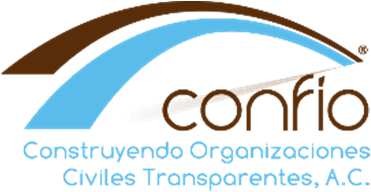 INFORMACIÓN PARA TRANSFERENCIAS O DEPÓSITOS BANCARIOS A LA CUENTA DE CONFÍOBeneficiario: Construyendo Organizaciones Civiles Transparentes A.C.RFC: COC100622T71Banco: BanBajío	Número de Cuenta: 2145 1380 0201	CLABE: 0301 5090 0013 9189 89